                                          Приложение                                                                              к письму Комитета по управлению                                                                     имуществом Администрации                                                                 Белокалитвинского района                                                                       03 декабря  2014 г. № 65.03.06/77 Информационное сообщение Комитета по управлению имуществом Администрации Белокалитвинского района 	Комитет по управлению имуществом Администрации Белокалитвинского района сообщает о наличии предназначенных для передачи на праве аренды гражданам и юридическим лицам земельных участков.Вид  разрешенного использования – для ведения сельскохозяйственного производства1. Земельный участок из земель сельскохозяйственного назначения, пастбища, находящийся на территории Литвиновского сельского поселения, местоположение которого установлено: примерно на расстоянии 3000,0 м по направлению на северо-восток от ориентира: Ростовская область, Белокалитвинский район, северная граница х. Кононов.Общая площадь участка – 230000 кв.м.             Обременения и ограничения по использованию земельного участка не зарегистрированы.Годовой размер арендной платы будет определен на основании отчета об определении рыночной стоимости годовой арендной платы  за земельный участок.Заявки о предоставлении земельных участков принимаются в муниципальном автономном учреждении Белокалитвинского района «Многофункциональный центр по предоставлению государственных и муниципальных услуг», по адресу:  г. Белая Калитва, ул. Космонавтов, 3:              понедельник, среда -  с 800  до 1800 час.            вторник, четверг - с 800до 2000час.            пятница – с 800 до 1700 час.            суббота -  с 800 до 1600 час.            воскресенье – выходной.            Заявки принимаются в течение месяца со дня опубликования сообщения.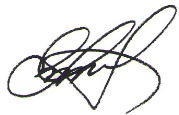 Председатель                                                                    	                            С. А. Севостьянов